Nature Walk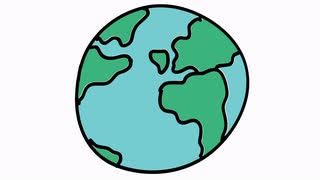 Scavenger Hunt: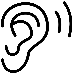 What are 2 things  you hear? 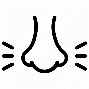 What are two things you can smell? 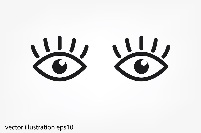  What do you see? What do you wonder?Prickly leaf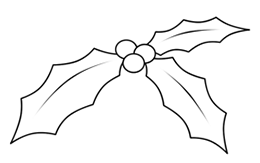 Damp dirt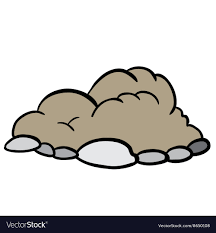 Bird sound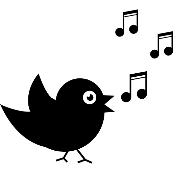 Insect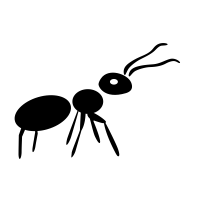 Flower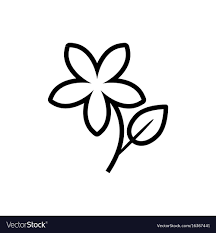 Fir Cone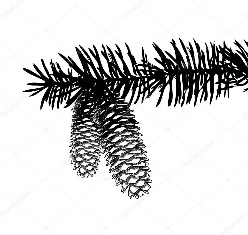 Broad Leaf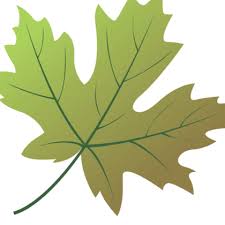 Oval Leaf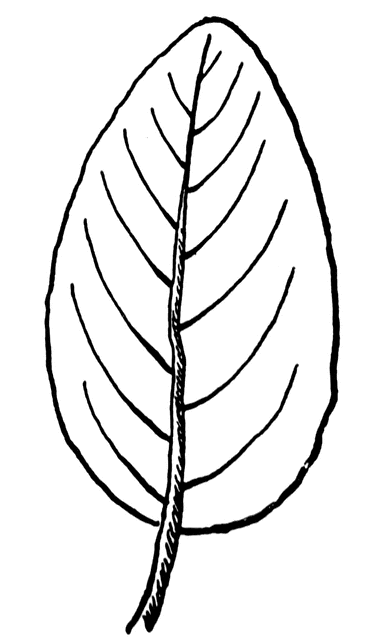       Triangle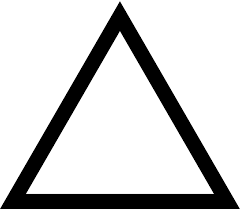 Spider Web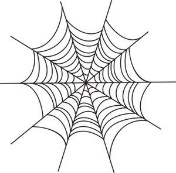 Sword Fern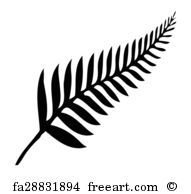 Tree with smooth bark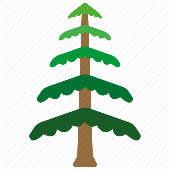 Grass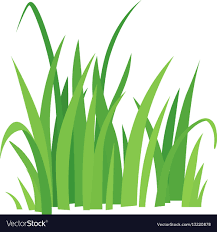 Fungus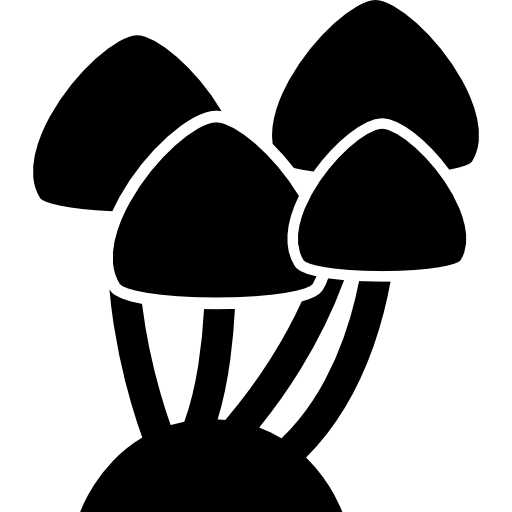 Nurse Log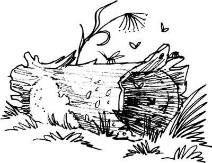 Somethingthat flies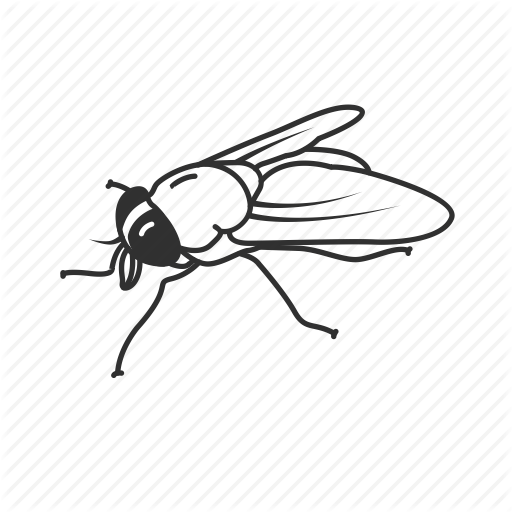 